بسم الله الرحمن الرحیم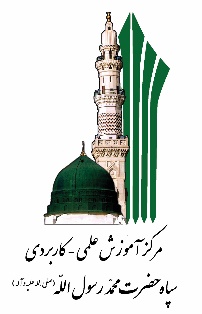 فرم درخواست برگزاری طرح بینش مطهرمشخصات نماینده مرکز (جهت هماهنگی):نام ‌و نام‌خانوادگی:		      رایانامه:				     تلفن‌همراه:مسئولیت‌نماینده:			     وب‌سایت:    			              تلفن‌ثابت:شهرستان:                                 منطقه:مشخصات مرکز:نام ‌مرکز و نهاد درخواست‌کننده:	-------------------------		نوع‌مرکز: (دانشگاه، حوزه علمیه، مسجد و...):------------------------امکانات آموزشی: تخته وایت برد   ویدئو پرژکتور       صندلی کلاسی   نشانی‌کامل‌مرکز (مکان برگزاری): استان:-------- شهرستان: ----------- منطقه‌شهرداری: ---------------------------------------------------------------------------------------------------------------------------------------------------------------------------------------آیا تا کنون در خصوص این طرح سابقه اقدام جدی داشته اید؟-----------------------------------توضیحات :-------------------------------------------------------------------------------------------------------------------------------------------------------------------نحوه آشنایی شما و معرف این طرح:--------------------------------------------------------ملاحظات خاص مرکز متقاضی:-----------------------------------------------------------------------------------------------------------------------------------------------------------------------------------------------------------------------------------------زمان پیشنهادی: زمان پیشنهادی و مشخص نمودن شروع دوره :----------------------------------------------------------------------------------------------------------------------------------------------------------------------------------------------------------------------------مشخصات مخاطبین:جامعه‌ مخاطب: ------	تعداد احتمالی(به تفکیک خانم و آقا):-----------------------------------مقطع‌سنی: ---------	میانگین‌میزان‌تحصیلات: -----------آشنایی با مباحث شهید مطهری:--------------------------------------------------------------------------------------------------------------------------------------------------جزئیات برنامه: تمهیدات مرکز متقاضی برای تبلیغات و جذب مخاطب:---------------------------------------- روزها وساعات پیشنهادی تشکیل کلاس ها:     روز---------------  ساعت-------------نحوه سفارش و تهیه کتاب:--------------------------مختص شهرستانها(جهت برگزاری جلسات افتتاحیه) وسیله ایاب و ذهاب: ------------------تهیه بلیط توسط مرکز: -----------------مکان و کیفیت محل استقرار استاد: -------------------حق الزحمه مورد توافق طرفین:----------------------نام و نام خانوادگی مسئول مرکزدرخواست کننده طرح:مهر و امضاء:تاریخ:کروکی دقیق محل برگزاری طرح:این بخش توسط نماینده مرکز درخواست کننده تکمیل می‌شود.